OBJEDNÁVKADoklad OB-53ODBĚRATEL - fakturační adresaCentrum pobytových a terénních sociálních služeb ZbůchV Sídlišti 347330 22 Zbůch……………………………………IC 00411949 DIČ CZO0411949 Typ Příspěvková organizaceČíslo objednávky 53/2023DODAVATELLIVA interiér s.r.o. Tyršova 100 330 27 Vejprnice Česká republikaic25226037DIČ CZ25226037Požadujeme: Termín dodání Způsob dopravy Způsob platbyObjednáváme u Vás výměnu podlahových krytin dle přiložené předběžné kalkulace v celkové výši 77.460,75 Kč bez DPHVystavil(a)Blanka Kamenová Telefon: ………………..			Obě strany s objednávkou souhlasí. E-mail: ………………Razítko a podpis(*) Zřízen Rozhodnutím MPSV, č.j. 531-1301-10. 12. 1990, ze dne 11. 12. 1990Číslo objednávky 53/2023© MÚZO Praha s.r.o. - www.muzo.czStrana 1OBJEDNATELPaní Kušičková Centrum Zbůchkusickova@centrumzbuch.cz Telefon: 773776602Datum: 30.4.2023	TERMÍN: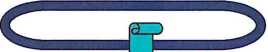 aLIVA interiér s.r.o.
Vejprnice, Tyršova 100
mobil: …………………………..
ČSOB e.účtu : …………………E-mail: …………………………………..Předběžná kalkulace dle zadání zákazníka 2023 pokoje ZBŮCH	Cenový rozpočet neobsahuje: přechodové lištyPoložky označené ODHADEM, jsou po dokončení účtovány dle skutečnosti.Datum vystavení02.05.2023Číslo jednacíSmlouvaObjednaná podlahová krytinacena za jednotkuměřnájednotkamnožstvícena celkemPVC Design Time425,00 Kč2m64,9527 603,75 Kčš.4m řezy 3,7/3,8„2m- Kčš.3m řezy 5/4,652m- Kčš.2m řez 2,9m2- KčPVC s komerční zátěží, proziskluzností,m2- Kčnehořlavostí?m- Kč2m- KčPodlahové krytiny mezisoučet:Podlahové krytiny mezisoučet:Podlahové krytiny mezisoučet:Podlahové krytiny mezisoučet:27 603,75 KčOznačení provedených pracícena za jednotkuměrnájednotkamnožstvícena celkemPokládka PVC, s lepením135,00 Kčw2m60,008 100,00 KčZačištění podl.-vysávání průmysl.vysavč.30,00 Kčm60,001 800,00 KčDemontáž staré krytiny - standardní lepení35,00 Kč„2m60,002 100,00 Kč- KčLišta obv. SLK 50 ODHAD49,00 Kčbm65,003 185,00 KčLišta obv. HSL 60 ODHAD50,00 Kčks- KčPlastové prvky k HSL 60 ODHAD25,00 Kčks- KčPlastové prvky k SLK 50 ODHAD29,00 Kčks50,001 450,00 KčMontáž obvodových lišt ODHAD49,00 Kčbm48,002 352,00 KčPenetrace WB 291 na savé povrchy49,00 Kčm260,002 940,00 KčLepidlo Mamut180,00 Kčks6,001 080,00 KčPenetrace - aplikace45,00 Kč2m60,002 700,00 KčNivelační štěrkování95,00 Kč„-2m60,005 700,00 KčStěrka Chem A5/25kg/ ODHAD475,00 Kčbal22,0010 450,00 KčLepidlo/fixace na podlahovou krytinu25,00 Kčm260,001 500,00 KčOdvoz a likvidce starých krytin na skládku2 500,00 KčRežijní materiálX900,00 KčPřesun hmotX1 500,00 KčDoprava 1 x400,00 KčX4,001 600,00 KčPodlahové krytiny je vždy nutno při poklád- ce fixovat k podkladu. Zákazník byl upozor- něn. že pokud bude požadovat pokládku bez fb fixace, nelze uplatňovat reklamaci na zvlnění nebo jiná poškození podlahové krytiny.Cena celkem bez DPHCena celkem bez DPHCena celkem bez DPH77 460,75 KčPodlahové krytiny je vždy nutno při poklád- ce fixovat k podkladu. Zákazník byl upozor- něn. že pokud bude požadovat pokládku bez fb fixace, nelze uplatňovat reklamaci na zvlnění nebo jiná poškození podlahové krytiny.Podlahové krytiny je vždy nutno při poklád- ce fixovat k podkladu. Zákazník byl upozor- něn. že pokud bude požadovat pokládku bez fb fixace, nelze uplatňovat reklamaci na zvlnění nebo jiná poškození podlahové krytiny.Podlahové krytiny je vždy nutno při poklád- ce fixovat k podkladu. Zákazník byl upozor- něn. že pokud bude požadovat pokládku bez fb fixace, nelze uplatňovat reklamaci na zvlnění nebo jiná poškození podlahové krytiny.Podlahové krytiny je vždy nutno při poklád- ce fixovat k podkladu. Zákazník byl upozor- něn. že pokud bude požadovat pokládku bez fb fixace, nelze uplatňovat reklamaci na zvlnění nebo jiná poškození podlahové krytiny.